		Church of St. Francis Xavier Pastoral Council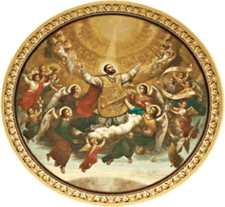 October 10, 2023ATTENDEES: Fr. Ken Boller, Christina Amendolia, Alan Ahles, Kristen Beckles, Belinda Conway, Joel Dabu, Andrea Foley-Murphy, John Lucas, Larry Ruth, Todd SchmidtSECRETARY: Susan FaggianiAGENDAPASTOR’S REPORTFamily Faith: 109 enrolled students age pre-K through confirmationRCIA: 16 members, 10 unbaptizedYouth Group: “Meet and Greet” with confirmation class; monthly interactions planned by Pablo JimenezYoung Adults: recent social and contemplative mass with 30 members in attendance17th Street Project: being completed, including addressing recent leaks after stormsElectrical Engineer: will assess need for electrical upgrades.  Engineer also asked to address recent lighting outages around the sanctuary when the Xavier complex was hit by lightning a few weeks ago Communications Director: Hiring Committee met with her to discuss aspirations, skills; Social Media presence more active since joining the staff; Info to be published on website/bulletin should be sent to MaryLennox HalfacreAttendance: Currently at approx. 850 vs. 1,200-1,300 pre-COVID levels; new census to be recorded third week of October.PASTORAL COUNCIL RETREAT FOLLOW-UPOverall evaluations very good; Spiritual conversations went wellSome issues with Jogues site; other possible sites to be investigatedMinistries Review: Individual ministries reviewed, including leadership, active/non-active/discontinued Master spreadsheet to be updated, including how they communicateSuggestion that all ministries be given an SFX email address PC Priorities: reviewed PC Coffee/Wine and Cheese Events: volunteers assignedSFX SYNODAL PARISH UPDATES AND INITIATIVESSynodal prayer through October, then will return to the pledge for racial justiceEucharistic Revival:Presentation by Fr. Peter Fink well received with approx. 60 attendees; microphone/acoustical challenges identified Book Reading Group begins this week, leading up to presentation by Fr. John Baldovin on 10/29/23Laudato Si:Energy audit being conductedXHS Facilities Committee also interested in energy efficiencies and will partner with SFXYoung Adults: Contemplative mass 1st Sunday each month; volunteering at Xavier Mission 3rd Sunday each monthPROJECT UPDATESAbility and Inclusion: Synodal prayer prepared in brailleInvestigating feasibility of hymn text binder in brailleReminder of hearing assisted devices in Main Church for parishioner useAge to Age To be reinvigorated by MaryLennoxSuggestion to include “Person in the Pew,” a 2-minute interview that highlights why parishioners are attracted to worshipping at SFXNEW BUSINESSHurtado Hall Renovations: still under discussionCardinal’s AppealAssessment this year = $109,000SFX usually meets about 60% of assessmentADJOURNMENT: at 8:30 PMNEXT MEETING: November 14, 2023, 6:30PM, SFX West Room